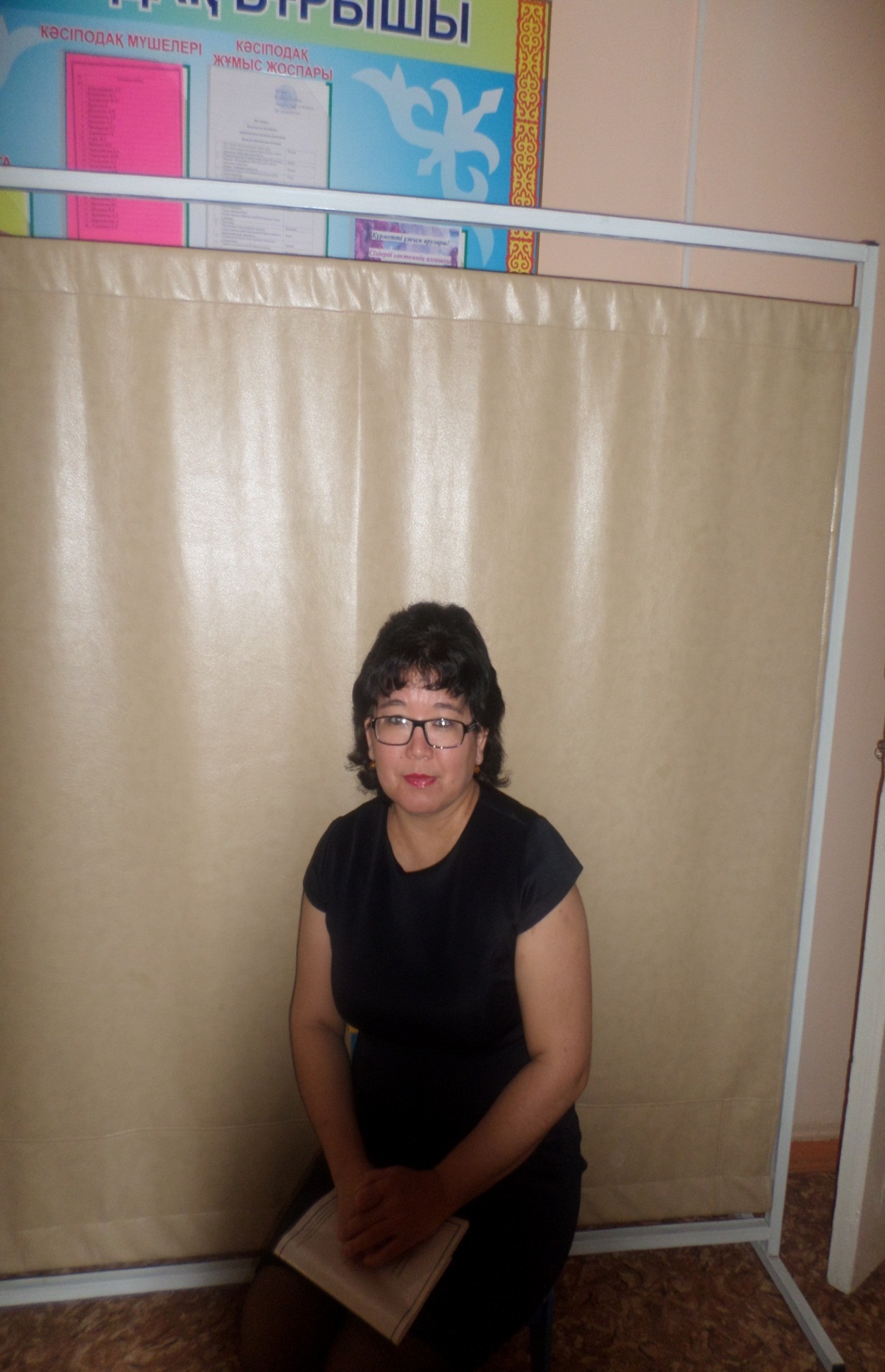 Карсембаева Данагуль АсетовнаБалқаш қаласындағы ҚМҚК «Балдырған» балабақшасының ІІ-ші санатты орыс тілі пәні мұғаліміТехнологическая  карта Образовательная  область : русский языкГруппа : ІІ-младшаяТема : Одежда и обувьЦель:Познакомить  детей  ІІ-младшей группы с одеждой и обувью.Учить правильно различать одежду от обуви.- Задачи:-Учить  слова,обозначающие одежду и обувь на русском языке,отвечать на вопросы полными предложением,упражнять в правильном  употреблении  местоимений мой,мая,мое и предлога  на.-Развивать слуховое внимание,словесно-логическое  мышление.Закрепить правильное  произношение  гласных звуков.-Воспитывать аккуратность ,бережное отношение к вещам. Оборудование : иллюстрации  «Одежды и обуви» Билингвальный  компонент:одежда и обувь –аяқ киім.Ожидаемый  результат:Знать:название одежды и  обуви на русском языке.Иметь: навыки правильного употребления предлога на             навыки употребления местоимений моя,мой,моеУметь :правильно  употреблять обобщающие понятия «одежда», «обувь»	Этапы  деятельности Действия  учителяДействия  детейМотивационно побудительныйЗдравствуйте  ребята?Дети очень рады  друг  другу Организационно побудительныйРебята,сегодня мы с вами познакомимся с новой темой Посмотрите внимательно на доску и назовите что нарисованно.Это одежда и обувь.Одежду мы одеваем  на себяА обувь  надеваем на ноги.Запомни«Что на что наденем?»Рукавицы наденем на . (руки)Шарф наденем на .......Шапку наденем на .....Носки наденем....Физ минутка «Зарядка»СтихотворениеОбуваем  ножкиБегать по дорожке.Повторяй за мной словаНожка раз,ножка дваД/игра «Чья одежда?»Чье платье?Чьи брюки?Чья обувь?Запомнить словаПлатье-көйлекРубашка-жейдеБрюки-шалбаротвечают на вопросы педагога,слушают и дают правильный ответназывают слова на русском языкеслушают рассматривают иллюстрации и отвечают на вопросы говорят что на что надеваютВыполняют физ минуткуПовторяют слова вместе с педагогомМое платьеМои брюкиМоя обувьЗапоминают словаРефлексивно  коррегирующийНазвать детей  которые  были  очень  активными-О чем мы сегодня с вами беседовали?-Что нового узнали?Было  ли  интересно?Дети  радуются